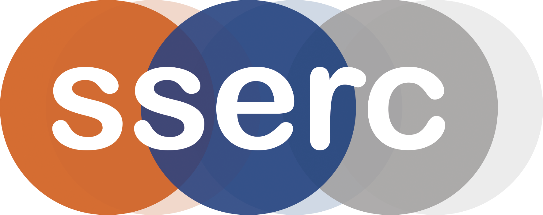 Activity assessedManganese Oxidation StatesDate of assessment30th June 2020Date of review (Step 5)SchoolDepartmentStep 1Step 2Step 3Step 4Step 4Step 4Step 4Step 4List Significant hazards here:Who might be harmed and how?What are you already doing?What further action is needed?ActionsActionsActionsActionsActionsList Significant hazards here:Who might be harmed and how?What are you already doing?What further action is needed?by whom?by whom?Due dateDue dateDoneManganese II sulphate is a specific target Organ Toxin Cat 2 – affecting the brain.Technician/demonstrator by inhalation/ingestion while preparing the solutions.Wear eye protection and gloves. Avoid raising dust.Potassium manganate VII is harmful Cat 4 if swallowed and an oxidizing agent.Technician/demonstrator by inhalation/ingestion while preparing the solutions.Wear eye protection and gloves. Avoid raising dust.Keep away from combustible materialsSodium sulphite is a skin, eye and respiratory irritant Cat 2Technician/demonstrator by inhalation/ingestion while preparing the solutions.Wear eye protection and gloves. Avoid raising dust.Sulphuric acid (conc and 6M) is corrosive Cat 1ATechnician/demonstrator by splashing while preparing solution.Wear goggles (BS EN166 3) or a face shield and nitrile gloves (and possibly a PVC apron).Follow correct procedure for diluting concentrated acid. (See SSERC Hazardous Chemicals Database)Sodium hydroxide (solid and 6M) is corrosive Cat 1ATechnician/demonstrator by splashing while preparing solution.Wear goggles (BS EN166 3) and PVC gloves.Be careful of the heating effect of diluting sodium hydroxideDescription of activity:A series of reactions are carried out to produce all 6 oxidation states of manganese, either by oxidation of Mn2+ or reduction of Mn7+The reactions are carried out in small beakers or petri-dishes and shown via an OHP or visualiserAdditional comments:The sulphuric acid and sodium hydroxide solutions are extremely corrosive – be careful.Manganese compounds are harmful to the aquatic environment. The amount discharged to the environment should be kept to a minimum.